ПРОЕКТ	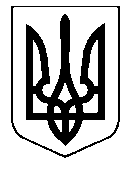 УКРАЇНАНОСІВСЬКА  МІСЬКА  РАДАНОСІВСЬКОГО  РАЙОНУ     ЧЕРНІГІВСЬКОЇ  ОБЛАСТІВИКОНАВЧИЙ  КОМІТЕТР І Ш Е Н Н Я28 травня  2018 року  	         м. Носівка	   				№ ____Про внесення змін до структури Територіального центру  соціального обслуговування Носівської  міської ради  	   З метою забезпечення вимог положення про надання транспортних соціальних послуг «Соціальне таксі», затвердженого рішенням 36 сесії 7 скликання Носівської міської ради  від 04 травня 2018 року № 1/36-І/VII та з метою вдосконалення діяльності відділу соціального захисту населення Носівської міської ради, структурування функціональних напрямків діяльності, забезпечення ефективної роботи, виконавчий комітет міської ради вирішив:1. Схвалити зміни до структури Територіального центру соціального обслуговування Носівської міської ради (Додаток 1).2. Подати  запропоновані зміни до структури Територіального центру соціального обслуговування Носівської міської ради без змін та доповнень на розгляд постійних комісій і сесії міської ради. 3.  Контроль  за  виконанням  даного рішення  покласти  на заступника міського голови з питань гуманітарної сфери Міщенко Л.В. та начальника відділу СЗН Носівської міської ради Оксимець М.В.Міський голова                                                В.М. ІгнатченкоДодаток до рішення виконавчого комітетувід 24 травня 2018 року     №___С Т Р У К Т У Р АТериторіального центру соціального обслуговування Носівської міської радиВ.о. начальника відділу СЗН Носівської міської ради 						С.М. Смоловик№ п/пНазва посадиКількість штатних одиницьАпарат територіального центру1Директор12Фахівець із соціальної роботи23Сестра медична14Прибиральник службових приміщень15Водій автотранспортного засобу1ВСЬОГО6Відділення соціальної допомоги вдома1Завідувач відділення12Соціальний працівник23Соціальний робітник464Водій автотранспортного засобу1ВСЬОГО50Відділення організації надання адресної натуральної та грошової допомоги1Завідувач відділення12Соціальний працівник 13Соціальний робітник0,54Соціальний робітник0,55Робітник з комплексного обслуговування й ремонту будинків16Перукар17Швачка0,58Взуттьовик з ремонту взуття0,5ВСЬОГО6РАЗОМ: 62